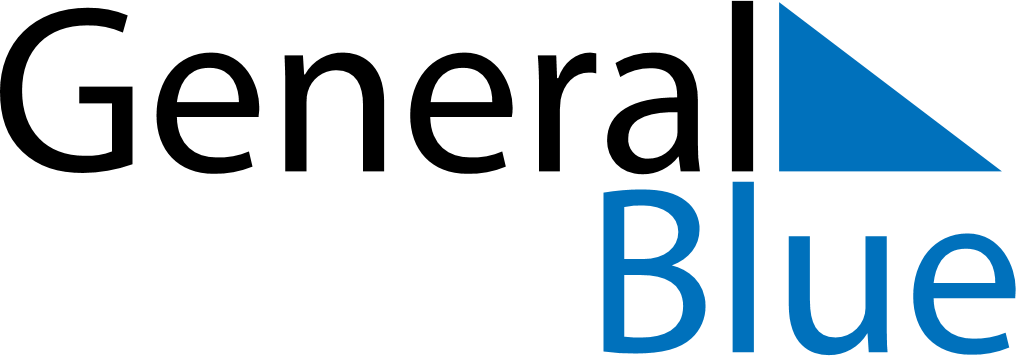 October 2025October 2025October 2025October 2025UkraineUkraineUkraineSundayMondayTuesdayWednesdayThursdayFridayFridaySaturday12334567891010111213141516171718Defender of Ukraine Day192021222324242526272829303131